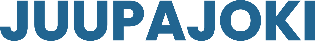 Rakennus-/toimenpidelupahakemusta koskeva naapureiden suostumusPalautusosoite:Juupajoen kuntaTekninen toimisto35500 KorkeakoskiRakennustoimenpide-/ toimenpideluvan hakijaNimi:                                               Lähiosoite:                           Postinumero ja toimipaikka                          Kiinteistö ja alue, jota rakennus-/ toimenpidelupahakemus koskeeKiinteistötunnus:                  Rekisterinumero:            Pinta-ala m2:           Rakennushanke tai toimenpideRakennushanke: Rakennuksen rakentaminen  Korjaus- ja muutostyö, joka on verrattavissa rakennuksen rakentamiseen Muu korjaus- ja muutostyö   Rakennuksen tai sen osan käyttötarkoituksen muuttaminenToimenpide: Rakennelma  Yleisörakennelma  Liikuteltava laite  Erillislaite  Vesirajalaite  Säilytys- ja varastointialue Julkisivutoimenpide  Mainostoimenpide  Aitaaminen  Kaupunkikuvajärjestely  HuoneistojärjestelyRakennuksen käyttötarkoitus:                     Rakennettava kerrosala m2:      Käytetty ja rakennettava kerrosala yhteensä m2:       Tilavuus m3:       Kerrosluku kpl:      Asuntoja kpl:       Kokonaisala m2:      Palotekninen luokka: P1   P2   P3Lyhyt selostus hankkeesta:Olemme tutustuneet edellä selostettuun       päivättyyn rakennus-/ toimenpidelupahakemukseen ja siihen liittyviin suunnitelmiin eikä allekirjoittaneilla kiinteistön omistajilla ja haltijoilla ole huomautettavaa kyseiseen rakennushankkeeseen tai toimenpiteeseen.Paikka ja päivämäärä                      Kiinteistön nimi:                 Rekisterinumero:      Allekirjoitukset, postiosoite ja puhelinPaikka ja päivämäärä                      Kiinteistön nimi:                 Rekisterinumero:      Allekirjoitukset, postiosoite ja puhelinPaikka ja päivämäärä                      Kiinteistön nimi:                 Rekisterinumero:      Allekirjoitukset, postiosoite ja puhelinPaikka ja päivämäärä                      Kiinteistön nimi:                 Rekisterinumero:      Allekirjoitukset, postiosoite ja puhelinPaikka ja päivämäärä                      Kiinteistön nimi:                 Rekisterinumero:      Allekirjoitukset, postiosoite ja puhelinPaikka ja päivämäärä                      Kiinteistön nimi:                 Rekisterinumero:      Allekirjoitukset, postiosoite ja puhelinPaikka ja päivämäärä                      Kiinteistön nimi:                 Rekisterinumero:      Allekirjoitukset, postiosoite ja puhelinPaikka ja päivämäärä                      Kiinteistön nimi:                 Rekisterinumero:      Allekirjoitukset, postiosoite ja puhelinPaikka ja päivämäärä                      Kiinteistön nimi:                 Rekisterinumero:      Allekirjoitukset, postiosoite ja puhelinPaikka ja päivämäärä                      Kiinteistön nimi:                 Rekisterinumero:      Allekirjoitukset, postiosoite ja puhelinPaikka ja päivämäärä                      Kiinteistön nimi:                 Rekisterinumero:      Allekirjoitukset, postiosoite ja puhelinPaikka ja päivämäärä                      Kiinteistön nimi:                 Rekisterinumero:      Allekirjoitukset, postiosoite ja puhelinPaikka ja päivämäärä                      Kiinteistön nimi:                 Rekisterinumero:      Allekirjoitukset, postiosoite ja puhelinPaikka ja päivämäärä                      Kiinteistön nimi:                 Rekisterinumero:      Allekirjoitukset, postiosoite ja puhelin